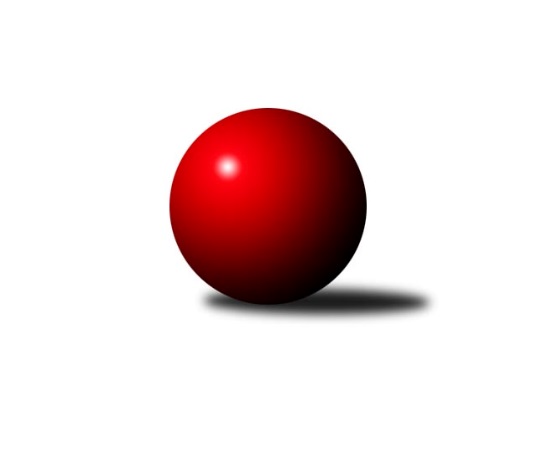 Č.6Ročník 2016/2017	29.5.2024 Meziokresní přebor-Bruntál, Opava 2016/2017Statistika 6. kolaTabulka družstev:		družstvo	záp	výh	rem	proh	skore	sety	průměr	body	plné	dorážka	chyby	1.	KK PEPINO Bruntál	5	5	0	0	42 : 8 	(32.0 : 8.0)	1656	10	1155	502	31.4	2.	TJ Jiskra Rýmařov ˝C˝	6	4	0	2	40 : 20 	(25.0 : 23.0)	1589	8	1120	468	35.8	3.	RSKK Raciborz	5	4	0	1	34 : 16 	(29.0 : 11.0)	1572	8	1100	472	33.8	4.	TJ Kovohutě Břidličná ˝D˝	6	3	1	2	37 : 23 	(30.0 : 18.0)	1524	7	1065	459	32	5.	TJ Kovohutě Břidličná ˝C˝	6	3	0	3	36 : 24 	(26.5 : 21.5)	1556	6	1106	450	38	6.	TJ Horní Benešov ˝F˝	6	3	0	3	22 : 38 	(20.5 : 27.5)	1524	6	1098	426	47.5	7.	TJ Horní Benešov ˝E˝	5	2	1	2	21 : 29 	(17.0 : 23.0)	1527	5	1089	438	40.2	8.	TJ Sokol Chvalíkovice ˝B˝	6	2	0	4	22 : 38 	(21.5 : 26.5)	1520	4	1070	449	35.2	9.	TJ Opava ˝D˝	5	1	0	4	8 : 42 	(9.0 : 31.0)	1431	2	1026	405	55.8	10.	KK Minerva Opava ˝C˝	6	0	0	6	18 : 42 	(13.5 : 34.5)	1414	0	1013	401	41.2Tabulka doma:		družstvo	záp	výh	rem	proh	skore	sety	průměr	body	maximum	minimum	1.	KK PEPINO Bruntál	3	3	0	0	26 : 4 	(18.5 : 5.5)	1530	6	1577	1461	2.	RSKK Raciborz	4	3	0	1	28 : 12 	(24.0 : 8.0)	1551	6	1589	1516	3.	TJ Kovohutě Břidličná ˝D˝	3	2	1	0	25 : 5 	(20.0 : 4.0)	1595	5	1640	1507	4.	TJ Jiskra Rýmařov ˝C˝	2	2	0	0	20 : 0 	(11.0 : 5.0)	1645	4	1653	1636	5.	TJ Kovohutě Břidličná ˝C˝	3	2	0	1	20 : 10 	(15.0 : 9.0)	1533	4	1546	1517	6.	TJ Horní Benešov ˝E˝	3	2	0	1	16 : 14 	(12.0 : 12.0)	1668	4	1698	1624	7.	TJ Horní Benešov ˝F˝	2	1	0	1	8 : 12 	(7.5 : 8.5)	1550	2	1614	1485	8.	TJ Sokol Chvalíkovice ˝B˝	2	1	0	1	8 : 12 	(8.0 : 8.0)	1523	2	1532	1513	9.	TJ Opava ˝D˝	3	1	0	2	8 : 22 	(7.0 : 17.0)	1468	2	1553	1408	10.	KK Minerva Opava ˝C˝	3	0	0	3	10 : 20 	(7.0 : 17.0)	1622	0	1646	1598Tabulka venku:		družstvo	záp	výh	rem	proh	skore	sety	průměr	body	maximum	minimum	1.	KK PEPINO Bruntál	2	2	0	0	16 : 4 	(13.5 : 2.5)	1720	4	1723	1716	2.	TJ Jiskra Rýmařov ˝C˝	4	2	0	2	20 : 20 	(14.0 : 18.0)	1575	4	1630	1508	3.	TJ Horní Benešov ˝F˝	4	2	0	2	14 : 26 	(13.0 : 19.0)	1518	4	1659	1457	4.	RSKK Raciborz	1	1	0	0	6 : 4 	(5.0 : 3.0)	1593	2	1593	1593	5.	TJ Kovohutě Břidličná ˝C˝	3	1	0	2	16 : 14 	(11.5 : 12.5)	1568	2	1645	1530	6.	TJ Kovohutě Břidličná ˝D˝	3	1	0	2	12 : 18 	(10.0 : 14.0)	1500	2	1576	1425	7.	TJ Sokol Chvalíkovice ˝B˝	4	1	0	3	14 : 26 	(13.5 : 18.5)	1519	2	1761	1273	8.	TJ Horní Benešov ˝E˝	2	0	1	1	5 : 15 	(5.0 : 11.0)	1457	1	1514	1400	9.	KK Minerva Opava ˝C˝	3	0	0	3	8 : 22 	(6.5 : 17.5)	1344	0	1518	1132	10.	TJ Opava ˝D˝	2	0	0	2	0 : 20 	(2.0 : 14.0)	1413	0	1470	1356Tabulka podzimní části:		družstvo	záp	výh	rem	proh	skore	sety	průměr	body	doma	venku	1.	KK PEPINO Bruntál	5	5	0	0	42 : 8 	(32.0 : 8.0)	1656	10 	3 	0 	0 	2 	0 	0	2.	TJ Jiskra Rýmařov ˝C˝	6	4	0	2	40 : 20 	(25.0 : 23.0)	1589	8 	2 	0 	0 	2 	0 	2	3.	RSKK Raciborz	5	4	0	1	34 : 16 	(29.0 : 11.0)	1572	8 	3 	0 	1 	1 	0 	0	4.	TJ Kovohutě Břidličná ˝D˝	6	3	1	2	37 : 23 	(30.0 : 18.0)	1524	7 	2 	1 	0 	1 	0 	2	5.	TJ Kovohutě Břidličná ˝C˝	6	3	0	3	36 : 24 	(26.5 : 21.5)	1556	6 	2 	0 	1 	1 	0 	2	6.	TJ Horní Benešov ˝F˝	6	3	0	3	22 : 38 	(20.5 : 27.5)	1524	6 	1 	0 	1 	2 	0 	2	7.	TJ Horní Benešov ˝E˝	5	2	1	2	21 : 29 	(17.0 : 23.0)	1527	5 	2 	0 	1 	0 	1 	1	8.	TJ Sokol Chvalíkovice ˝B˝	6	2	0	4	22 : 38 	(21.5 : 26.5)	1520	4 	1 	0 	1 	1 	0 	3	9.	TJ Opava ˝D˝	5	1	0	4	8 : 42 	(9.0 : 31.0)	1431	2 	1 	0 	2 	0 	0 	2	10.	KK Minerva Opava ˝C˝	6	0	0	6	18 : 42 	(13.5 : 34.5)	1414	0 	0 	0 	3 	0 	0 	3Tabulka jarní části:		družstvo	záp	výh	rem	proh	skore	sety	průměr	body	doma	venku	1.	TJ Kovohutě Břidličná ˝D˝	0	0	0	0	0 : 0 	(0.0 : 0.0)	0	0 	0 	0 	0 	0 	0 	0 	2.	TJ Horní Benešov ˝F˝	0	0	0	0	0 : 0 	(0.0 : 0.0)	0	0 	0 	0 	0 	0 	0 	0 	3.	RSKK Raciborz	0	0	0	0	0 : 0 	(0.0 : 0.0)	0	0 	0 	0 	0 	0 	0 	0 	4.	KK PEPINO Bruntál	0	0	0	0	0 : 0 	(0.0 : 0.0)	0	0 	0 	0 	0 	0 	0 	0 	5.	TJ Kovohutě Břidličná ˝C˝	0	0	0	0	0 : 0 	(0.0 : 0.0)	0	0 	0 	0 	0 	0 	0 	0 	6.	TJ Jiskra Rýmařov ˝C˝	0	0	0	0	0 : 0 	(0.0 : 0.0)	0	0 	0 	0 	0 	0 	0 	0 	7.	TJ Sokol Chvalíkovice ˝B˝	0	0	0	0	0 : 0 	(0.0 : 0.0)	0	0 	0 	0 	0 	0 	0 	0 	8.	TJ Opava ˝D˝	0	0	0	0	0 : 0 	(0.0 : 0.0)	0	0 	0 	0 	0 	0 	0 	0 	9.	KK Minerva Opava ˝C˝	0	0	0	0	0 : 0 	(0.0 : 0.0)	0	0 	0 	0 	0 	0 	0 	0 	10.	TJ Horní Benešov ˝E˝	0	0	0	0	0 : 0 	(0.0 : 0.0)	0	0 	0 	0 	0 	0 	0 	0 Zisk bodů pro družstvo:		jméno hráče	družstvo	body	zápasy	v %	dílčí body	sety	v %	1.	Tomáš Janalík 	KK PEPINO Bruntál 	10	/	5	(100%)		/		(%)	2.	Miroslav Langer 	TJ Jiskra Rýmařov ˝C˝ 	10	/	6	(83%)		/		(%)	3.	Jan Mlčák 	KK PEPINO Bruntál 	8	/	4	(100%)		/		(%)	4.	Krzysztof Wróblewski 	RSKK Raciborz 	8	/	5	(80%)		/		(%)	5.	Leoš Řepka ml. 	TJ Kovohutě Břidličná ˝C˝ 	8	/	5	(80%)		/		(%)	6.	Mariusz Gierczak 	RSKK Raciborz 	8	/	5	(80%)		/		(%)	7.	Pavel Švan 	TJ Jiskra Rýmařov ˝C˝ 	8	/	5	(80%)		/		(%)	8.	Gabriela Beinhaeurová 	KK Minerva Opava ˝C˝ 	8	/	6	(67%)		/		(%)	9.	Miroslav Smékal 	TJ Kovohutě Břidličná ˝D˝ 	8	/	6	(67%)		/		(%)	10.	Martin Švrčina 	TJ Horní Benešov ˝F˝ 	8	/	6	(67%)		/		(%)	11.	Jan Doseděl 	TJ Kovohutě Břidličná ˝D˝ 	7	/	5	(70%)		/		(%)	12.	Josef Novotný 	KK PEPINO Bruntál 	6	/	3	(100%)		/		(%)	13.	Luděk Häusler 	TJ Kovohutě Břidličná ˝C˝ 	6	/	3	(100%)		/		(%)	14.	Artur Tokarski 	RSKK Raciborz 	6	/	5	(60%)		/		(%)	15.	Jaroslav Zelinka 	TJ Kovohutě Břidličná ˝C˝ 	6	/	5	(60%)		/		(%)	16.	Ota Pidima 	TJ Kovohutě Břidličná ˝D˝ 	6	/	5	(60%)		/		(%)	17.	Otto Mückstein 	TJ Sokol Chvalíkovice ˝B˝ 	6	/	5	(60%)		/		(%)	18.	Anna Dosedělová 	TJ Kovohutě Břidličná ˝C˝ 	6	/	5	(60%)		/		(%)	19.	Pavel Přikryl 	TJ Jiskra Rýmařov ˝C˝ 	6	/	5	(60%)		/		(%)	20.	Radek Fischer 	KK Minerva Opava ˝C˝ 	6	/	5	(60%)		/		(%)	21.	Daniel Beinhauer 	TJ Sokol Chvalíkovice ˝B˝ 	6	/	6	(50%)		/		(%)	22.	Stanislav Lichnovský 	TJ Jiskra Rýmařov ˝C˝ 	6	/	6	(50%)		/		(%)	23.	Zdeněk Smrža 	TJ Horní Benešov ˝E˝ 	5	/	5	(50%)		/		(%)	24.	Lukáš Janalík 	KK PEPINO Bruntál 	4	/	2	(100%)		/		(%)	25.	Dariusz Jaszewski 	RSKK Raciborz 	4	/	3	(67%)		/		(%)	26.	Jiří Večeřa 	TJ Kovohutě Břidličná ˝D˝ 	4	/	3	(67%)		/		(%)	27.	Ladislav Stárek st. 	TJ Kovohutě Břidličná ˝D˝ 	4	/	3	(67%)		/		(%)	28.	Josef Šindler 	TJ Horní Benešov ˝E˝ 	4	/	4	(50%)		/		(%)	29.	Tomáš Zbořil 	TJ Horní Benešov ˝F˝ 	4	/	5	(40%)		/		(%)	30.	Zdeňka Habartová 	TJ Horní Benešov ˝E˝ 	4	/	5	(40%)		/		(%)	31.	Josef Kočař 	TJ Kovohutě Břidličná ˝C˝ 	4	/	6	(33%)		/		(%)	32.	Roman Swaczyna 	TJ Horní Benešov ˝F˝ 	4	/	6	(33%)		/		(%)	33.	Josef Klapetek 	TJ Opava ˝D˝ 	2	/	1	(100%)		/		(%)	34.	Leoš Řepka 	TJ Kovohutě Břidličná ˝D˝ 	2	/	1	(100%)		/		(%)	35.	Radek Hendrych 	TJ Sokol Chvalíkovice ˝B˝ 	2	/	1	(100%)		/		(%)	36.	Milan Franer 	TJ Opava ˝D˝ 	2	/	1	(100%)		/		(%)	37.	František Ocelák 	TJ Jiskra Rýmařov ˝C˝ 	2	/	2	(50%)		/		(%)	38.	Roman Škrobánek 	TJ Opava ˝D˝ 	2	/	2	(50%)		/		(%)	39.	Richard Janalík 	KK PEPINO Bruntál 	2	/	3	(33%)		/		(%)	40.	Martin Kaduk 	KK PEPINO Bruntál 	2	/	3	(33%)		/		(%)	41.	Dalibor Krejčiřík 	TJ Sokol Chvalíkovice ˝B˝ 	2	/	4	(25%)		/		(%)	42.	David Beinhauer 	TJ Sokol Chvalíkovice ˝B˝ 	2	/	4	(25%)		/		(%)	43.	Zbyněk Tesař 	TJ Horní Benešov ˝E˝ 	2	/	4	(25%)		/		(%)	44.	Lubomír Bičík 	KK Minerva Opava ˝C˝ 	2	/	5	(20%)		/		(%)	45.	Vladislav Kobelár 	TJ Opava ˝D˝ 	0	/	1	(0%)		/		(%)	46.	Miroslav Orság 	TJ Horní Benešov ˝F˝ 	0	/	1	(0%)		/		(%)	47.	Pavel Jašek 	TJ Opava ˝D˝ 	0	/	1	(0%)		/		(%)	48.	Vladimír Štrbík 	TJ Kovohutě Břidličná ˝D˝ 	0	/	1	(0%)		/		(%)	49.	Ryszard Grygiel 	RSKK Raciborz 	0	/	2	(0%)		/		(%)	50.	Jindřich Dankovič 	TJ Horní Benešov ˝E˝ 	0	/	2	(0%)		/		(%)	51.	Zuzana Šafránková 	KK Minerva Opava ˝C˝ 	0	/	2	(0%)		/		(%)	52.	Jiří Novák 	TJ Opava ˝D˝ 	0	/	3	(0%)		/		(%)	53.	Stanislav Troják 	KK Minerva Opava ˝C˝ 	0	/	3	(0%)		/		(%)	54.	Petr Bracek ml. 	TJ Opava ˝D˝ 	0	/	3	(0%)		/		(%)	55.	Jonas Műckstein 	TJ Sokol Chvalíkovice ˝B˝ 	0	/	4	(0%)		/		(%)	56.	Lenka Markusová 	TJ Opava ˝D˝ 	0	/	4	(0%)		/		(%)	57.	Vilibald Marker 	TJ Opava ˝D˝ 	0	/	4	(0%)		/		(%)	58.	Lukáš Zahumenský 	TJ Horní Benešov ˝F˝ 	0	/	6	(0%)		/		(%)Průměry na kuželnách:		kuželna	průměr	plné	dorážka	chyby	výkon na hráče	1.	Minerva Opava, 1-2	1652	1143	509	30.0	(413.2)	2.	 Horní Benešov, 1-4	1601	1138	463	42.0	(400.5)	3.	KK Jiskra Rýmařov, 1-4	1561	1096	465	40.8	(390.4)	4.	TJ Sokol Chvalíkovice, 1-2	1530	1086	444	35.5	(382.7)	5.	TJ Opava, 1-4	1522	1098	423	51.3	(380.7)	6.	TJ Kovohutě Břidličná, 1-2	1521	1080	441	34.6	(380.4)	7.	RSKK Raciborz, 1-4	1486	1054	432	40.8	(371.6)	8.	KK Pepino Bruntál, 1-2	1467	1034	432	36.1	(366.8)Nejlepší výkony na kuželnách:Minerva Opava, 1-2TJ Sokol Chvalíkovice ˝B˝	1761	6. kolo	Gabriela Beinhaeurová 	KK Minerva Opava ˝C˝	481	4. koloTJ Horní Benešov ˝F˝	1659	4. kolo	Daniel Beinhauer 	TJ Sokol Chvalíkovice ˝B˝	456	6. koloKK Minerva Opava ˝C˝	1646	6. kolo	David Beinhauer 	TJ Sokol Chvalíkovice ˝B˝	445	6. koloTJ Jiskra Rýmařov ˝C˝	1630	2. kolo	Tomáš Zbořil 	TJ Horní Benešov ˝F˝	442	4. koloKK Minerva Opava ˝C˝	1623	4. kolo	Otto Mückstein 	TJ Sokol Chvalíkovice ˝B˝	441	6. koloKK Minerva Opava ˝C˝	1598	2. kolo	Gabriela Beinhaeurová 	KK Minerva Opava ˝C˝	440	2. kolo		. kolo	Roman Swaczyna 	TJ Horní Benešov ˝F˝	435	4. kolo		. kolo	Gabriela Beinhaeurová 	KK Minerva Opava ˝C˝	428	6. kolo		. kolo	Stanislav Troják 	KK Minerva Opava ˝C˝	423	6. kolo		. kolo	Jonas Műckstein 	TJ Sokol Chvalíkovice ˝B˝	419	6. kolo Horní Benešov, 1-4KK PEPINO Bruntál	1723	4. kolo	Zdeněk Smrža 	TJ Horní Benešov ˝E˝	470	6. koloTJ Horní Benešov ˝E˝	1698	4. kolo	Tomáš Janalík 	KK PEPINO Bruntál	456	4. koloTJ Horní Benešov ˝E˝	1682	6. kolo	Leoš Řepka ml. 	TJ Kovohutě Břidličná ˝C˝	449	6. koloTJ Kovohutě Břidličná ˝C˝	1645	6. kolo	Zdeněk Smrža 	TJ Horní Benešov ˝E˝	446	3. koloTJ Horní Benešov ˝E˝	1624	3. kolo	Martin Švrčina 	TJ Horní Benešov ˝F˝	445	5. koloTJ Horní Benešov ˝E˝	1622	1. kolo	Zdeněk Smrža 	TJ Horní Benešov ˝E˝	438	4. koloTJ Horní Benešov ˝F˝	1614	5. kolo	Josef Šindler 	TJ Horní Benešov ˝E˝	433	4. koloTJ Sokol Chvalíkovice ˝B˝	1593	5. kolo	Richard Janalík 	KK PEPINO Bruntál	428	4. koloTJ Kovohutě Břidličná ˝C˝	1530	2. kolo	Jindřich Dankovič 	TJ Horní Benešov ˝E˝	427	6. koloKK Minerva Opava ˝C˝	1518	3. kolo	Josef Novotný 	KK PEPINO Bruntál	425	4. koloKK Jiskra Rýmařov, 1-4TJ Jiskra Rýmařov ˝C˝	1653	5. kolo	Stanislav Lichnovský 	TJ Jiskra Rýmařov ˝C˝	447	5. koloTJ Jiskra Rýmařov ˝C˝	1636	3. kolo	Pavel Švan 	TJ Jiskra Rýmařov ˝C˝	443	3. koloTJ Horní Benešov ˝F˝	1487	3. kolo	František Ocelák 	TJ Jiskra Rýmařov ˝C˝	420	3. koloTJ Opava ˝D˝	1470	5. kolo	Pavel Přikryl 	TJ Jiskra Rýmařov ˝C˝	409	5. kolo		. kolo	Miroslav Langer 	TJ Jiskra Rýmařov ˝C˝	401	5. kolo		. kolo	Pavel Švan 	TJ Jiskra Rýmařov ˝C˝	396	5. kolo		. kolo	Miroslav Langer 	TJ Jiskra Rýmařov ˝C˝	394	3. kolo		. kolo	Lenka Markusová 	TJ Opava ˝D˝	387	5. kolo		. kolo	Roman Swaczyna 	TJ Horní Benešov ˝F˝	384	3. kolo		. kolo	Martin Švrčina 	TJ Horní Benešov ˝F˝	379	3. koloTJ Sokol Chvalíkovice, 1-2TJ Jiskra Rýmařov ˝C˝	1578	4. kolo	Pavel Přikryl 	TJ Jiskra Rýmařov ˝C˝	408	4. koloTJ Sokol Chvalíkovice ˝B˝	1532	4. kolo	Miroslav Langer 	TJ Jiskra Rýmařov ˝C˝	405	4. koloTJ Sokol Chvalíkovice ˝B˝	1513	2. kolo	Radek Hendrych 	TJ Sokol Chvalíkovice ˝B˝	401	4. koloTJ Kovohutě Břidličná ˝D˝	1500	2. kolo	Pavel Švan 	TJ Jiskra Rýmařov ˝C˝	396	4. kolo		. kolo	Miroslav Smékal 	TJ Kovohutě Břidličná ˝D˝	391	2. kolo		. kolo	Dalibor Krejčiřík 	TJ Sokol Chvalíkovice ˝B˝	389	4. kolo		. kolo	David Beinhauer 	TJ Sokol Chvalíkovice ˝B˝	386	4. kolo		. kolo	Daniel Beinhauer 	TJ Sokol Chvalíkovice ˝B˝	385	2. kolo		. kolo	Jiří Večeřa 	TJ Kovohutě Břidličná ˝D˝	383	2. kolo		. kolo	Dalibor Krejčiřík 	TJ Sokol Chvalíkovice ˝B˝	379	2. koloTJ Opava, 1-4KK PEPINO Bruntál	1716	2. kolo	Jan Mlčák 	KK PEPINO Bruntál	447	2. koloTJ Opava ˝D˝	1553	4. kolo	Tomáš Janalík 	KK PEPINO Bruntál	430	2. koloTJ Kovohutě Břidličná ˝C˝	1548	4. kolo	Richard Janalík 	KK PEPINO Bruntál	420	2. koloTJ Horní Benešov ˝F˝	1468	6. kolo	Josef Novotný 	KK PEPINO Bruntál	419	2. koloTJ Opava ˝D˝	1443	2. kolo	Leoš Řepka ml. 	TJ Kovohutě Břidličná ˝C˝	417	4. koloTJ Opava ˝D˝	1408	6. kolo	Milan Franer 	TJ Opava ˝D˝	409	4. kolo		. kolo	Josef Klapetek 	TJ Opava ˝D˝	405	4. kolo		. kolo	Jaroslav Zelinka 	TJ Kovohutě Břidličná ˝C˝	403	4. kolo		. kolo	Vilibald Marker 	TJ Opava ˝D˝	401	4. kolo		. kolo	Roman Swaczyna 	TJ Horní Benešov ˝F˝	389	6. koloTJ Kovohutě Břidličná, 1-2TJ Kovohutě Břidličná ˝D˝	1640	3. kolo	Leoš Řepka ml. 	TJ Kovohutě Břidličná ˝C˝	434	5. koloTJ Kovohutě Břidličná ˝D˝	1637	1. kolo	Ota Pidima 	TJ Kovohutě Břidličná ˝D˝	423	1. koloRSKK Raciborz	1593	5. kolo	Krzysztof Wróblewski 	RSKK Raciborz	421	5. koloTJ Kovohutě Břidličná ˝C˝	1546	5. kolo	Jan Doseděl 	TJ Kovohutě Břidličná ˝D˝	421	3. koloTJ Kovohutě Břidličná ˝C˝	1535	1. kolo	Ota Pidima 	TJ Kovohutě Břidličná ˝D˝	420	3. koloTJ Kovohutě Břidličná ˝C˝	1517	3. kolo	Miroslav Smékal 	TJ Kovohutě Břidličná ˝D˝	420	1. koloTJ Horní Benešov ˝E˝	1514	5. kolo	Mariusz Gierczak 	RSKK Raciborz	415	5. koloTJ Jiskra Rýmařov ˝C˝	1508	1. kolo	Miroslav Smékal 	TJ Kovohutě Břidličná ˝D˝	408	3. koloTJ Kovohutě Břidličná ˝D˝	1507	5. kolo	Jaroslav Zelinka 	TJ Kovohutě Břidličná ˝C˝	406	5. koloTJ Horní Benešov ˝F˝	1457	1. kolo	Leoš Řepka ml. 	TJ Kovohutě Břidličná ˝C˝	403	3. koloRSKK Raciborz, 1-4RSKK Raciborz	1589	6. kolo	Mariusz Gierczak 	RSKK Raciborz	426	6. koloTJ Jiskra Rýmařov ˝C˝	1582	6. kolo	Pavel Přikryl 	TJ Jiskra Rýmařov ˝C˝	418	6. koloTJ Kovohutě Břidličná ˝D˝	1576	4. kolo	Ota Pidima 	TJ Kovohutě Břidličná ˝D˝	417	4. koloRSKK Raciborz	1570	2. kolo	Krzysztof Wróblewski 	RSKK Raciborz	417	6. koloRSKK Raciborz	1527	1. kolo	Krzysztof Wróblewski 	RSKK Raciborz	408	2. koloRSKK Raciborz	1516	4. kolo	Dariusz Jaszewski 	RSKK Raciborz	405	2. koloTJ Horní Benešov ˝E˝	1400	2. kolo	Ladislav Stárek st. 	TJ Kovohutě Břidličná ˝D˝	398	4. koloKK Minerva Opava ˝C˝	1132	1. kolo	Mariusz Gierczak 	RSKK Raciborz	395	4. kolo		. kolo	Pavel Švan 	TJ Jiskra Rýmařov ˝C˝	393	6. kolo		. kolo	Mariusz Gierczak 	RSKK Raciborz	393	1. koloKK Pepino Bruntál, 1-2KK PEPINO Bruntál	1600	3. kolo	Josef Novotný 	KK PEPINO Bruntál	424	3. koloKK PEPINO Bruntál	1577	6. kolo	Tomáš Janalík 	KK PEPINO Bruntál	418	1. koloKK PEPINO Bruntál	1551	1. kolo	Lukáš Janalík 	KK PEPINO Bruntál	416	3. koloRSKK Raciborz	1467	3. kolo	Tomáš Janalík 	KK PEPINO Bruntál	404	5. koloKK PEPINO Bruntál	1461	5. kolo	Lukáš Janalík 	KK PEPINO Bruntál	403	6. koloTJ Kovohutě Břidličná ˝D˝	1425	6. kolo	Tomáš Janalík 	KK PEPINO Bruntál	400	3. koloKK Minerva Opava ˝C˝	1382	5. kolo	Tomáš Janalík 	KK PEPINO Bruntál	396	6. koloTJ Sokol Chvalíkovice ˝B˝	1273	1. kolo	Josef Novotný 	KK PEPINO Bruntál	396	6. kolo		. kolo	Jan Mlčák 	KK PEPINO Bruntál	386	1. kolo		. kolo	Gabriela Beinhaeurová 	KK Minerva Opava ˝C˝	385	5. koloČetnost výsledků:	8.0 : 2.0	4x	6.0 : 4.0	7x	5.0 : 5.0	1x	4.0 : 6.0	4x	2.0 : 8.0	5x	10.0 : 0.0	8x	0.0 : 10.0	1x